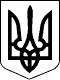 УКРАЇНАЖИТОМИРСЬКА ОБЛАСТЬНОВОГРАД-ВОЛИНСЬКА МІСЬКА РАДАРОЗПОРЯДЖЕННЯМІСЬКИЙ ГОЛОВАвід  26.04.2018     № 93 (о)Про розгляд пропозицій та зауважень, висловлених депутатами та міським головою під час підготовки та проведення двадцять першої сесії міської ради сьомого скликанняКеруючись пунктами 2, 7, 19, 20 частини четвертої статті 42 Закону України „Про місцеве самоврядування в Україні“, статтею 23 Закону України „Про статус депутатів місцевих рад“, статтею 48 Регламенту Новоград-Волинської міської ради сьомого скликання, враховуючи пропозиції, зауваження, висловлені депутатами міської ради та міським головою під час підготовки та проведення  двадцять першої сесії міської ради сьомого скликання:1. Керівникам виконавчих органів міської ради вжити заходи з розгляду та виконання пропозицій і зауважень депутатів міської ради та міського голови, які висловлені під час підготовки та проведення   двадцять першої сесії міської ради сьомого скликання, що додаються.2. Посадовим особам, зазначеним у додатку, інформацію про виконання цього розпорядження довести до відома секретаря міської ради Пономаренко О.А. і до 25.05.2018 подати у паперовому і електронному вигляді організаційному відділу міської ради для узагальнення та інформування на черговій сесії міської ради сьомого скликання.     3. Контроль за виконанням цього розпорядження покласти на  секретаря міської ради Пономаренко О.А.Міський голова		                                                                        В.Л.ВесельськийДодаток до розпорядження міського головивід 26.04.2018   № 93 (о)  Пропозиції і зауваження депутатів міської ради та міського голови, які висловлені під час підготовки та проведення двадцять першої сесії міської ради сьомого скликанняВ.о.керуючого справами виконавчого комітетуміської ради           				                                                                 Н.В.Марчук  № з/пКим внесено пропозицію, зауваженняЗміст пропозицій та зауваженьПосадові особи міської ради, відповідальні за розгляд та реалізацію 1.Постійна комісія(Табалюк В.С.)Розглянути питання про виділення коштів з міського бюджету на придбання GPS-трекерів для встановлення на усій комунальній техніці.Шалухін В.А.Богданчук О.В.Ящук І.К.2.Постійна комісія (Федорчук В.Г.)Розглянути питання про виділення коштів  з міського бюджету на придбання обладнання для виготовлення закордонних біометричних паспортів.Ружицький Д.А.Крапівницька С.В.Ящук І.К.3.Постійна комісія (Федорчук В.Г.)Опрацювати питання щодо використання приміщення будівлі ПАТ «Укртелеком» на вул.Шевченка,12 для потреб закладів позашкільної освіти на умовах оренди з подальшим викупом.Колотов С.Ю.Гвозденко О.В.Ващук Т.В.4.Постійна комісія(Остапчук О.Л.)Управлінню містобудування, архітектури та земельних відносин міської ради звернутися до Управління Державної архітектурно-будівельної інспекції у Житомирській області щодо вжиття відповідних заходів відносно самовільної прибудови до будівлі Молодіжного центру. Колотов С.Ю. Гудзь Д.С. 5.Постійна комісія(Остапчук О.Л.)Розглянути питання щодо фінансування будівництва мереж водопостачання житлового мікрорайону «Дружба» за рахунок коштів міського бюджету  у випадку не отримання коштів з державного бюджету на умовах співфінансування проекту «Питна вода».Шалухін В.А.Богданчук О.В.Ящук І.К.6.Весельський В.Л.Забезпечити протягом 2018 року оформлення земельних ділянок під всіма міськими кладовищами.Шалухін В.А.Колотов С.Ю.Богданчук О.В.Гудзь Д.С.7.Весельський В.Л.Забезпечити до 09.05.2018 зрізання аварійних дерев на кладовищі на вул.Чехова.Шалухін В.А.Богданчук О.В.8.Весельський В.Л.Опублікувати в місцевих друкованих ЗМІ рішення міської ради від 19.04.2018 №488 «Про затвердження переліку адміністративних послуг, які надаються через Центр надання адміністративних послуг Новоград-Волинської міської ради».Сорока Я.Ю.9.Весельський В.Л.Направити до Новоград-Волинської місцевої прокуратури лист щодо   результатів розгляду звернення стосовно крадіжки майна на будівельному майданчику на території Новоград-Волинського міськрай ТМО.Колотов С.Ю.Дутчак Л.Р.10.Весельський В.Л.Провести нараду за участю керівників ОСББ та банківських установ щодо кредитування в рамках державної програми з енергоефективності. Шалухін В.А.Богданчук О.В.11.Весельський В.Л.Спільно з постійними комісіями міської ради з питань міського бюджету та комунальної власності, з питань житлово-комунального господарства та екології, міською комісією ТЕБ та НС досконало опрацювати питання щодо виділення коштів з міського бюджету на ремонт даху будинку №22 на вул.Рокосовського та внести відповідні пропозиції на розгляд чергової сесії міської ради.Шалухін В.А.Богданчук О.В.Ящук І.К.Антонюк П.Г.Висоцька А.Ф.12.Легенчук А.В.(депутатський запит)Вжити відповідні заходи щодо урегулювання діяльності закладу з розповсюдження державних лотерей, розташованого у житловому будинку на вул.Шевченка,10, враховуючи звернення мешканців вказаного будинку.Колотов С.Ю.Ружицький Д.А.Пилипчук Г.В.Кононенко Ю.М.Забродіна Т.О.13.Журбенко О.І.Опрацювати питання щодо відновлення надмогильних пам’ятників, пошкоджених під час зрізання дерев на кладовищі на вул.Чехова.Шалухін В.А.Богданчук О.В.14.Остапчук О.Л.(депутатський запит)Зобов’язати комунальне підприємство міської ради «Виробниче управління водопровідно-каналізаційного господарства»:1. централізовано організувати роботи з демонтажу лічильників води, їх повірку та встановлення після повірки;2. до моменту виконання зазначених робіт здійснювати нарахування плати за послуги   з водопостачання на підставі показників наявних індивідуальних лічильників. Шалухін В.А.Богданчук О.В.Левицька А.П.15.Гарбовський О.С.Розробити відповідний нормативний документ щодо проведення капітального ремонту тротуарів з використанням тротуарної плитки.Шалухін В.А.Богданчук О.В.16.Весельський В.Л.Мельник С.М.Опрацювати питання щодо доцільності функціонування міського комунального пасажирського транспорту та надати відповідні пропозиції під час формування проекту міського бюджету на 2019 рік.  Колотов С.Ю.Забродіна Т.О.17.Хапчук С.В.Провести фінансовий та технічний аудит комунального підприємства міської ради «Виробниче управління водопровідно-каналізаційного господарства» з метою визначення шляхів покращення його фінансово-господарської діяльності.Шалухін В.А.Богданчук О.В.Левицька А.П.